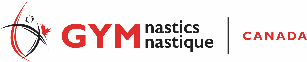 Line Judge   Athletes Name: _________________ #  ______   Gymnast out of bounds: _____________ Total # of times: _______   Apparatus out of bounds: _____________Total # of times: _______   Total # of times out _______  x .30 = Deduction _________   Line Judge Signature _____________________   Print Surname: ______________________Line Judge    Athletes Name: _________________ #  ______    Gymnast out of bounds: _____________ Total # of times: _______    Apparatus out of bounds: _____________Total # of times: _______    Total # of times out _______  x .30 = Deduction _________    Line Judge Signature _____________________    Print Surname: ______________________Line Judge   Athletes Name: _________________ #  ______   Gymnast out of bounds: _____________ Total # of times: _______   Apparatus out of bounds: _____________Total # of times: _______   Total # of times out _______  x .30 = Deduction _________   Line Judge Signature _____________________   Print Surname: ______________________Line Judge    Athletes Name: _________________ #  ______    Gymnast out of bounds: _____________ Total # of times: _______    Apparatus out of bounds: _____________Total # of times: _______    Total # of times out _______  x .30 = Deduction _________    Line Judge Signature _____________________    Print Surname: ______________________